新竹市環境教育計畫～山海壯遊生態遊學-新竹微笑水岸暑期學生營隊活動     新竹市爭取「前瞻基礎建設-水與環境計畫」，挹注新竹左岸、漁人碼頭以及17公里海岸三項重大建設，以「生態優先、景觀營造、低度維護管理」將10公里長新竹左岸與17公里海岸線連成微笑水岸生態教育園區，打破過去新竹市「近水卻不親水」困境。配合本市環境教育主軸，將「微笑水岸」以學生的視角與需要，規劃課程，結合行動學習以實際探索學習，體驗自然、創新學習，以行動瞭解新竹市的生態。二、營隊時間：     民國109年08月04日(二)至；109年08月07日(五)，共計四日。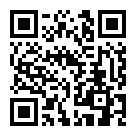     三、營隊地點：     高峰國小校園內、新竹頭前溪、新竹左岸、十七公里海岸線。四、活動對象：     新市國小升高年級學生共計30人（高峰20名、其他學校10名）。五、活動流程：   六、費用及報名方式：教育部全額補助，一律採線上報名，即日起至7/8，以報名先後順序錄取，錄取與否將於暑假前通知。報名網址：https://forms.gle/WuUzefxWjaHbvwaH6   七、注意事項：    1.因活動需騎自行車，請欲報名學員『務必』需已具備騎自行車技能。若不實報名，經主辦單位     發覺後，將強制規定不得參加騎乘自行車活動。    2.騎乘自行車裝備：單車帽、飲用水與運動飲料由主辦單位提供；水壺、防曬遮陽裝備、個人特          殊用品（含醫藥）請自行準備。   八、活動聯絡人：高峰國小學務處胡齊隆主任03-5626909＃203第一天109/08/04(二)第一天109/08/04(二)第二天109/08/05(三)第二天109/08/05(三)時間活動內容時間活動內容08:00~08:20營隊學生報到08:00~08:20營隊學生報到08:30長官、校長、主任致詞08:30~11:50單車基礎教學09:00破冰遊戲12:00~13:30午餐時間&休息一下09:30~10:30環境教育課程(螞蟻生態)13:30~15:30單車進階教學12:00~13:00午餐時間&休息一下13:30~15:30單車進階教學13:10~15:30團隊建構探索活動(3項活動)13:30~15:30單車進階教學16:00快樂賦歸16:00快樂賦歸第三天109/08/06(四)第三天109/08/06(四)第四天109/08/07(五)第四天109/08/07(五)時間活動內容時間活動內容07:30~08:20營隊學生報到07:30~08:20搭乘遊覽車前往南寮08:30搭乘遊覽車前往單車起點08:30鐵馬遊~十七公里海岸線09：20至15:00鐵馬遊~新竹微笑水岸起點09:20至15:00新竹香山濕地解說09：20至15:00新竹左岸單車遊09:20至15:00中途午餐&休息一下09：20至15:00新竹南寮鐵馬終點09:20至15:00抵達十七公里折返點09：20至15:00搭乘遊覽車返回學校09:20至15:00搭乘遊覽車返回學校16:00快樂賦歸16:00學校分享&快樂賦歸